〇接種日当日の持ち物及び料金〇注意事項　◆予防注射の案内はがき表面下部の問診項目に〇印を付けご持参ください。　健康な犬でも、体質によっては重度の副作用がでる場合があります。心配な場合は動物病院での接種をお勧めします。当日気になる症状がありましたら、必ず注射前に申し出てください。　　また、病気等があり令和6年度中に接種できない場合は、必ず動物病院で「注射実施猶予証明書」の交付を受け、役場に提出してください。◆狂犬病の予防注射は、前回の接種から約30日（約4週間）以上経過していれば接種をしても問題はありません。心配な場合は動物病院での接種をお勧めします。狂犬病は、犬だけでなく、人にもうつる病気です。発症した場合は、ほぼ100%助かる見込みはありません。犬の飼い主は、狂犬病予防法に定められた次の義務を守りましょう。（違反した場合は処罰される場合があります。）①飼い犬の登録　　②狂犬病予防注射の接種　　③鑑札・注射済票の装着-----------------------------------✂----------------------------------✂----------------------------------犬の登録・狂犬病予防注射済票交付申請書　※太枠内を記載してください年　　月　　日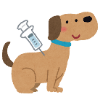 ◆都合がつかない場合や犬について心配なことがある場合は、動物病院で接種することも可能です。◆新規登録の手続きや死亡の届出も受付けます。◆当日の状況により時間が前後する場合があります。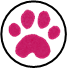 気をつけましょう！犬の飼育マナー犬のフンの後始末は飼い主の義務です。必ず責任をもって持ち帰りましょう。　　　　また、公共の場所や他人の土地などを壊したり・汚したりしてしまったらすぐに対処し、トラブルを防ぎましょう。　飼い犬をリードや鎖でつなぎ、飼い主が制御できるようにしましょう。　　　　　　　　　　　　　放し飼いは禁止されています。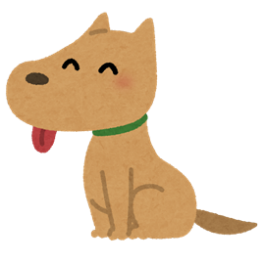 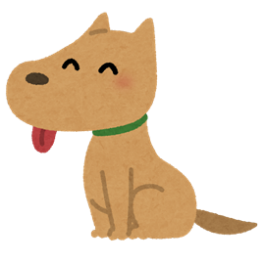 111◎交付された「鑑札」　　　と「注射済票」は　　　　　　首輪等につけましょう。◆新たに犬を飼い始めた方◆飼い犬を登録済みの方①犬の登録・狂犬病予防注射済票交付申請書（下の申請書に、必要事項を記入したもの）②登録と注射に必要な手数料１頭あたり　6,600円(税込)①予防注射の案内はがき　（はがきが無い場合、順番が後になります）②注射に必要な手数料１頭あたり　3,600円(税込)フリガナ住所山ノ内町大字平穏・佐野・寒沢・戸狩・夜間瀬番地　　山ノ内町大字平穏・佐野・寒沢・戸狩・夜間瀬番地　　山ノ内町大字平穏・佐野・寒沢・戸狩・夜間瀬番地　　山ノ内町大字平穏・佐野・寒沢・戸狩・夜間瀬番地　　山ノ内町大字平穏・佐野・寒沢・戸狩・夜間瀬番地　　山ノ内町大字平穏・佐野・寒沢・戸狩・夜間瀬番地　　飼い主の氏名住所山ノ内町大字平穏・佐野・寒沢・戸狩・夜間瀬番地　　山ノ内町大字平穏・佐野・寒沢・戸狩・夜間瀬番地　　山ノ内町大字平穏・佐野・寒沢・戸狩・夜間瀬番地　　山ノ内町大字平穏・佐野・寒沢・戸狩・夜間瀬番地　　山ノ内町大字平穏・佐野・寒沢・戸狩・夜間瀬番地　　山ノ内町大字平穏・佐野・寒沢・戸狩・夜間瀬番地　　電話番号組名犬の名前犬の種類生年月日性別性別毛色毛色毛色体格鑑札済票①平成・令和 年　　月　　日オス・メスオス・メス白・黒・茶他(　　　　　)白・黒・茶他(　　　　　)白・黒・茶他(　　　　　)大中小②平成・令和 年　　月　　日オス・メスオス・メス白・黒・茶他(　　　　　)白・黒・茶他(　　　　　)白・黒・茶他(　　　　　)大中小　第１次　　４月23日（火）　第１次　　４月23日（火）上条研修センター8：40～8：55役場前駐車場9：05～9：15星川星乃湯公会堂9：25～9：35町社会体育館跡地9：45～9：55渋温泉駐車場10：05～10：20沓野文化保存伝習館10：35～10：45志賀高原総合会館９８11：10～11：20　第１次　　４月24日（水） 　第１次　　４月24日（水） よませふれあいセンター8：40～8：55宇木区民会館9：05～9：25戸狩公会堂9：40～9：55菅集落センター10：10～10：20ほなみふれあいセンター10：30～10：45穂波温泉コミュニティセンター11：00～11：10湯ノ原公会堂11：20～11：35　第１次　　４月25日（木）　第１次　　４月25日（木）　第１次　　４月25日（木）横倉集会所8：40～8：508：40～8：50前坂研修センター9：00～9：059：00～9：05苗間生活改善センター9：20～9：309：20～9：30乗廻集会所9：40～9：459：40～9：45土橋公会堂9：55～10：109：55～10：10すがかわふれあいセンター10：20～10：3010：20～10：30　第2次　　　5月12日（日）　第2次　　　5月12日（日）　第2次　　　5月12日（日）　第2次　　　5月12日（日）沓野文化保存伝習館沓野文化保存伝習館8：30～8：508：30～8：50ほなみふれあいセンターほなみふれあいセンター9：00～9：209：00～9：20町保健センター前町保健センター前9：30～9：509：30～9：50よませふれあいセンターよませふれあいセンター10：00～10：2010：00～10：20すがかわふれあいセンターすがかわふれあいセンター10：35～10：5510：35～10：55